GUÍA DE ESTUDIO MÚSICA 5TO BÁSICO“INTERPRETACIÓN MUSICAL”¿Qué necesitas saber?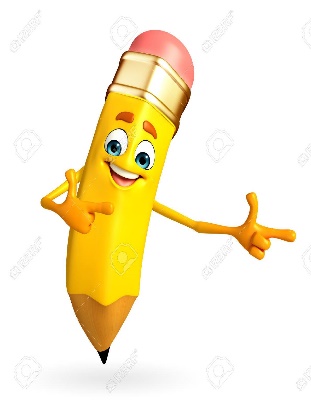 ACTIVIDAD DE INICIO¿Qué entiendes por interpretar?__________________________________________________________________¿Qué entiendes por Instrumentos musicales?__________________________________________________________________Entendemos por interpretar en reconstruir la realidad material a la que se refiere una representación de la realidad.Entendemos como instrumento musical a un objeto compuesto por la combinación de uno o más sistemas resonantes y medios para su vibración, construido con el fin de producir sonido en uno o más tonos que puedan ser combinados por un intérprete para producir música.Actividad 	En esta nueva semana comenzaremos con una nueva canción para nuestro repertorio, la cual corresponderá a la canción principal de la película “Titanic”.¿Conoces esa canción?TITANICSol – sol – sol – sol – fa# - Sol  
Sol – fa# - Sol  Sol – la – si – la 

coro:
Sol – la – re – re8Do8 – si – la Si – do8 – si – la – sol – fa# - solSol – la – Re – do InstruccionesEn esta semana comenzaremos con la Primera Parte de la canción, la cual se repite dos veces como se indica.A través del grupo de WhatsApp del curso el profesor realizará el modelamiento de la actividad que tendrás que realizar el alumno.En esta oportunidad la canción la puedes practicar en el piano de cartón que realizaste en las clases anteriores, puedes descargar la aplicación de un piano a tu celular y practicar, con flauta o algún instrumento con el cual cuentes.Envía el video de tu trabajo al WhatsApp del curso o del profesor, para que lo revise y realice la retroalimentación respectiva.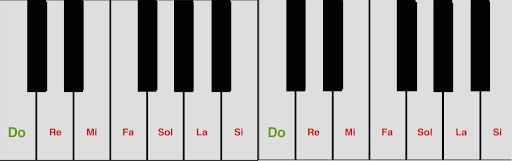 	Cualquier duda o consulta que tengas lo puedes hacer en los medios de contacto que se han señalados para el trabajo a distancia (grupo de WhatsApp, o mensaje directo al profesor; o también vía correo electrónico jose.mella.rojas@gmail.com). ACTIVIDADES DE CIERRE¿Por qué crees que es importante la música como forma de expresar nuestros sentimientos? Explica con a lo menos un ejemplo.______________________________________________________________________________________________________________________________________________________________________________________________________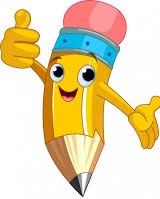 AUTOEVALUACIÓN O REFLEXIÓN PERSONAL SOBRE LA ACTIVIDAD: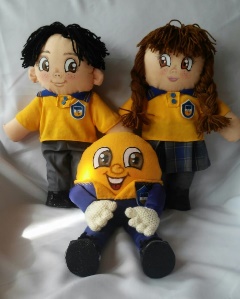 1.- ¿Qué fue lo más difícil de este trabajo? ¿Por qué?____________________________________________________________________________________________________________________________________(Recuerde enviar las respuestas por el WhatsApp del curso o al correo del profesor para su retroalimentación)Nombre:Curso: 5°   Fecha: semana N° 16¿QUÉ APRENDEREMOS?¿QUÉ APRENDEREMOS?¿QUÉ APRENDEREMOS?Objetivo (s): OA 4 Cantar al unísono y a más voces y tocar instrumentos de percusión, melódicos (metalófono, flauta dulce u otros) y/o armónicos (guitarra, teclado, otros)Objetivo (s): OA 4 Cantar al unísono y a más voces y tocar instrumentos de percusión, melódicos (metalófono, flauta dulce u otros) y/o armónicos (guitarra, teclado, otros)Objetivo (s): OA 4 Cantar al unísono y a más voces y tocar instrumentos de percusión, melódicos (metalófono, flauta dulce u otros) y/o armónicos (guitarra, teclado, otros)Contenidos: Interpretación Musical.Contenidos: Interpretación Musical.Contenidos: Interpretación Musical.Objetivo de la semana: Interpretar música a través de la ejecución de una melodía tocada en un instrumento musical creado por el alumno.Objetivo de la semana: Interpretar música a través de la ejecución de una melodía tocada en un instrumento musical creado por el alumno.Objetivo de la semana: Interpretar música a través de la ejecución de una melodía tocada en un instrumento musical creado por el alumno.Habilidad: InterpretarHabilidad: InterpretarHabilidad: Interpretar